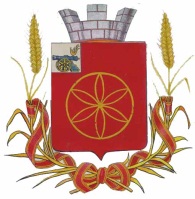  АДМИНИСТРАЦИЯ  МУНИЦИПАЛЬНОГО  ОБРАЗОВАНИЯ            РУДНЯНСКИЙ  РАЙОН  СМОЛЕНСКОЙ ОБЛАСТИП  О  С  Т  А Н  О  В  Л  Е Н  И  Еот  23.03.2018г.   №101 О внесении изменений в муниципальную программу «Формирование современной городской среды на территории муниципального образования Руднянского городского поселения Руднянского района Смоленской области на  2018-2022 годы»На основании постановления Администрации Смоленской области от 12.03.2018 г. №115 «Об утверждении распределения предоставляемых из областного бюджета в 2018 году субсидий для софинансирования расходов бюджета муниципальных образований Смоленской области в рамках реализации областной государственной программы «Формирование современной городской среды на территории Смоленской области» на 2018-2022 годы на поддержку муниципальных программ формирования современной городской среды» Администрация муниципального образования Руднянский район Смоленской области  п о с т а н о в л я е т:1. Внести в муниципальную программу «Формирование современной городской среды на территории муниципального образования Руднянского городского поселения Руднянского района Смоленской области на 2018-2022 годы», утвержденную постановлением  Администрации муниципального образования Руднянский район Смоленской области от 31.10.2017г. №420 следующие изменения:1.1. В паспорте Программы позицию «Объемы ассигнований программы»: изложить в следующей редакции:1.2. Раздел III. «Обоснование ресурсного обеспечения муниципальной программы» в следующей редакции:Источниками финансирования муниципальной программы являются средства федерального бюджета, средства бюджета Смоленской области, средства бюджета Руднянского городского поселения Руднянского района Смоленской области. Финансирование муниципальной программы всего: Общий объём ассигнований Программы составляет 44611,957 тыс. рублей, в том числе по годам:           2018 год – 18 611,957 тыс. руб., из них федеральный и  областной бюджеты – 3625,7 тыс. руб.; местный бюджет – 36,257 тыс. руб., внебюджетные источники 15000,0 тыс. руб.;2019 год  – 5 000,0 тыс. руб.(внебюджетные);2020 год – 6 000,0 тыс. руб. (внебюджетные);2021год  – 7 000,0 тыс. руб. (внебюджетные);2022 год – 8 000,0 тыс. руб. (внебюджетные).          1.3. Приложение № 1 «Перечень основных мероприятий муниципальной программы» изложить в новой редакции, согласно приложению к настоящему постановлению. 2. Настоящее постановление вступает в силу после его официального опубликования в соответствии с Уставом муниципального образования   Руднянский района Смоленской области.3. Контроль за исполнением настоящего постановления возложить на заместителя Главы муниципального образования Руднянский район Смоленской области  Брич С. Е.Глава муниципального образованияРуднянский район Смоленской области                                               Ю.И. ИвашкинПриложение                                                                      к постановлению Администрации муниципального образованияРуднянский район Смоленской области от ________________ №____Перечень основных мероприятий муниципальной программыОбъемы ассигнований программы Общий объём ассигнований Программы составляет 44611,421 тыс. рублей, из них федеральный бюджет - 3141,62 тыс. руб.; областной бюджет – 469,44 тыс.руб.; местный бюджет – 0,361 тыс.руб., внебюджетные источники 41000,0 тыс.руб.в том числе по годам: 2018 – 18 611,421 тыс.руб., из них федеральный бюджет - 3141,62 тыс. руб.; областной бюджет – 469,44 тыс.руб.; местный бюджет – 0,361 тыс.руб., внебюджетные источники 15000,0 тыс.руб.2019 – 5 000,0 тыс.руб.(внебюджетные)2020 – 6 000,0 тыс.руб. (внебюджетные)2021 – 7 000,0 тыс.руб. (внебюджетные)2022 –8 000,0тыс.руб. (внебюджетные).Объемы ассигнований программы Общий объём ассигнований Программы составляет 44611,957 тыс. рублей.в том числе по годам: 2018 год – 18 611,957 тыс. руб., из них федеральный и  областной бюджеты – 3625,7 тыс. руб.; местный бюджет – 36,257 тыс. руб., внебюджетные источники 15000,0 тыс. руб.;2019 год  – 5 000,0 тыс. руб.(внебюджетные);2020 год – 6 000,0 тыс. руб. (внебюджетные);2021год  – 7 000,0 тыс. руб. (внебюджетные);2022 год –8 000,0 тыс. руб. (внебюджетные).Номер и наименование основного мероприятияОтветственный исполнительИсточники финансированияСрок реализации программыСрок реализации программыСрок реализации программыСрок реализации программыСрок реализации программыТехнико-экономические параметры объектаЦелевые индикаторы объектаНомер и наименование основного мероприятияОтветственный исполнительИсточники финансированияитого20182019202020212022Технико-экономические параметры объектаЦелевые индикаторы объектаБлагоустройство дворовых территорий   муниципального образования Руднянского городского поселения Руднянского района Смоленской областиОтдел по архитектуре, строительству и жилищно-коммунальному хозяйству муниципального образования  Руднянский район Смоленской областиФедеральный бюджет и  областной бюджеты 3625,7 тыс. руб., местный бюджет – 36,257 тыс. руб. 3661,9573661,957                   0000Совершенствование эстетического вида дворовых территорий, создание гармоничной архитектурно-ландшафтной средыПоказатель 1: Доля благоустроенных дворовых территорий от общего количества дворовых территорийПоказатель 2: Охват населения благоустроенными дворовыми территориямиОбустройство мест массового посещения граждан муниципального образования Руднянского городского поселения Руднянского района Смоленской областиОтдел по архитектуре, строительству и жилищно-коммунальному хозяйству муниципального образования  Руднянский район Смоленской областивнебюджетные15000,015000,05000,06000,07000,08000,0Совершенствование эстетического вида мест массового посещения гражданПоказатель 1: Доля обустроенных мест массового посещения граждан